Выписка из протоколазаседания конкурсной комиссииТамбовского ВРЗ АО «ВРМ»19.07.2023										№  К-106Присутствовали:Повестка дня:О подведении итогов открытого конкурса № 068/ТВРЗ/2023 на право заключения договора на выполнение работ по капитальному ремонту водопроводной сети для противопожарных целей №46160 от участка здания наружной очистки пассажирских вагонов до сушильных камер ДОЦ на территории Тамбовского ВРЗ АО «ВРМ». Информация представлена главным энергетиком – заместителем начальника ЭМО Ильичевым А.В.Комиссия решила:Согласиться с выводами и предложениями экспертной группы (протокол от 19 июля 2023 г. № 068/ТВРЗ/ЭГ).Признать победителем открытого конкурса № 068/ТВРЗ/2023 ИП Чечетина Романа Александровича, получившего максимальную балльную оценку и поручить главному энергетику – заместителю начальника ЭМО А.В. Ильичеву в установленном порядке обеспечить заключение договора со стоимостью предложения 3 120 000 (Три миллиона сто двадцать тысяч) рублей 00 копеек без учета НДС.	Решение принято единогласно.Подписи комиссии…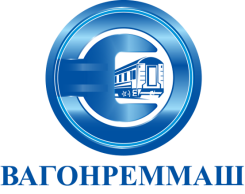 АКЦИОНЕРНОЕ ОБЩЕСТВО «ВАГОНРЕММАШ»Филиал Тамбовский вагоноремонтный завод392009, г. Тамбов, пл. Мастерских, д. 1тел. (4752) 44-49-59, факс 44-49-02, e-mail: tvrz@vagonremmash.ruПредседатель КонкурснойКомиссии – директор заводаЗаместитель председателя КонкурснойКомиссии – главный инженерД.В. Шлыков С.В. УзкихЧлены конкурсной комиссии:Главный бухгалтерЗам. директора по экономике и финансамВ.В. МуравьеваИ.В. КуприяноваЗам. директора по коммерческой работеНачальник сектора экономической защиты Д.В. ДавлюдА.С. ДолговИ.о. начальника ОЭиБ    Начальник юридического сектораМ.А. ФедороваЕ.А. Юдакова